Évaluation écriture 2e cycle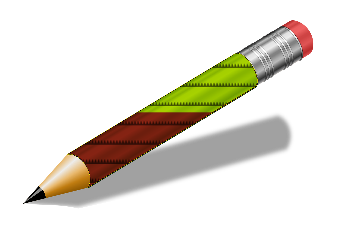 En contexte pandémiqueCritères d’évaluationÉléments essentiels MEESCritère 1 : Adaptation à la situation d’écritureTenir compte du sujet et de l’intentionCritère 2 : Cohérence et organisation du textePrésentation des idées selon un ordre chronologique ou séquentielRegroupement des idées en paragraphesCritère 3 : VocabulaireUtilisation d’un vocabulaire variéEmployer de façon appropriée des mots notés dans ses cartes sémantiques, ses constellations de mots ou ses listes de motsCritère 4 : Structure de phrase et ponctuationLa présence de marque de négation placées au bon endroit (ne…pas, ne… jamais)La ponctuation d’une phrase qui contient deux verbes conjuguésLa présence d’un point d’interrogation à la fin d’une phrase interrogativeLa présence de la virgule dans une énumération pour séparer les mots ou les groupes de mots non reliés par et, ouCritère 5 : Orthographe et accordsSe questionner sur l’orthographe d’usage et laisser des traces de ses doutesOrthographier correctement les mots étudiésAccord du déterminant et de l’adjectif avec le nom en identifiant le groupe du nomAccord du verbe avec le sujet (pronom qui précède immédiatement le vert, déterminant + nom, nom propre)Accord de l’adjectif attribut du sujet lorsqu’il suit le verbe êtreRévision (relecture attentive, repérage et correction de coquilles ou erreurs) : orthographe, conjugaison, accords